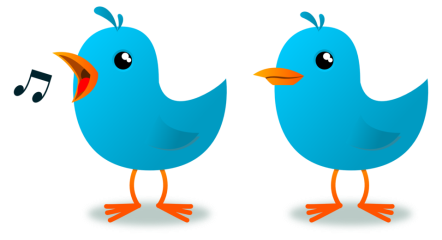 Two Little Dickie Birdshttps://www.youtube.com/watch?v=apIwz06C5DYTwo little dickie birds sitting on a wall,One named Peter, one named Paul.Fly away, Peter!   Fly away, Paul!Come back, Peter!   Come back, Paul!